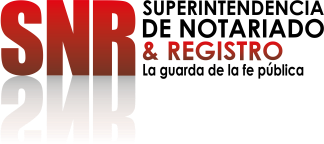 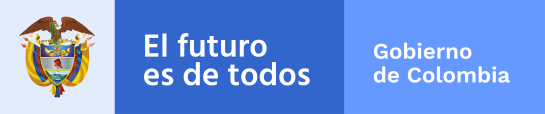 RESOLUCION No.Por la cual se asignan los turnos de prestación del servicio público notarial los sábados, comprendidos entre el 1 de febrero de 2022 y 31 de enero de 2023LA SUPERINTENDENTE DE NOTARIADO Y REGISTROEn ejercicio de las facultades legales, en especial las otorgadas en el artículo 158 del Decreto Ley 960 de 1970 y el numeral 1 del artículo 13 del Decreto 2723 de 2014 yCONSIDERANDO:Que la Constitución Política en el artículo 365 consagró que “[l]os servicios públicos son inherentes a la finalidad social del Estado. Es deber del Estado asegurar su prestación eficiente a todos los habitantes del territorio nacional. Los servicios públicos estarán sometidos al régimen jurídico que fije la Ley, podrán ser prestados por el Estado, directa o indirectamente, por comunidades organizadas, o por particulares. En todo caso, el estado mantendrá la regulación, el control y la vigilancia de dichos servicios.”Que el artículo 158 del Decreto Ley 960 de 1970 dispuso que “[l]os Notarios tendrán las horas de despacho público que sean necesarias para el buen servicio y que señale la vigilancia notarial”.Que atendiendo las normas antes citadas, la Superintendencia de Notariado y Registro ha dispuesto que el servicio notarial se preste los días sábados por turnos, en los círculos notariales del país en los que exista más de una notaría.Que los turnos que se establecen tienen en cuenta la población, las necesidades de la comunidad y el número de Notarios que comprende el respectivo círculo, y conforme a ello, implementando una distribución equitativa para la prestación del servicio público notarial los días sábados; lo anterior, sin perjuicio de la prestación del servicio por parte de algunas notarías, en cumplimiento de la jornada habitual de atención al público.Que con el fin de garantizar una cobertura racional de la prestación del servicio público notarial en toda la extensión geográfica de cada uno de los círculos en los que se autorizará la atención al público los sábados, se tendrá en cuenta la ubicación de cada una de las sedes notariales, de manera que se garantice la disponibilidad del servicio en beneficio del usuario.Código:GDE – GD – FR – 09 V.03 28-01-2019Superintendencia de Notariado y RegistroCalle 26 No. 13 - 49 Int. 201PBX 57 + (1) 3282121Bogotá D.C., - Colombia http://www.supernotariado.gov.co correspondencia@supernotariado.gov.coQue en mérito de lo expuesto,RESUELVE:ARTÍCULO PRIMERO: Implementación: Establecer el sistema de turnos para la prestación del servicio público los sábados, en los círculos notariales del país en donde existe más de una notaría, a partir del primer sábado del mes de febrero de 2022, hasta enero de 2023, de la siguiente forma:DEPARTAMENTO DE ANTIOQUIA MEDELLÍN: 31 NOTARÍASBELLO: 3 NOTARÍASENVIGADO: 3 NOTARÍASRIONEGRO: 2 NOTARÍASITAGUÍ: 2 NOTARÍASYARUMAL: 2 NOTARÍASDEPARTAMENTO DE ATLÁNTICO BARRANQUILLA: 12 NOTARÍASSOLEDAD: 3 NOTARÍASNOTA: La Notaría Tercera de Soledad, fue creada mediante Decreto 1743 del 16 de diciembre de 2021, por lo tanto, mientras se efectúan las gestiones necesarias para proveer el Notario y realizar la respectiva entrega de la Notaría, se programa para el mes de abril.DEPARTAMENTO DE BOLIVÁR CARTAGENA: 7 NOTARÍASDEPARTAMENTO DE BOYACÁTUNJA: 4 NOTARÍASCHIQUINQUIRÁ: 2 NOTARÍASDUITAMA: 2 NOTARÍASMONIQUIRÁ: 2 NOTARÍASRAMIRIQUÍ: 2 NOTARÍASSOGAMOSO: 3 NOTARÍASDEPARTAMENTO DE CALDASMANIZALES: 5 NOTARÍASCHINCHINÁ: 2 NOTARÍASDEPARTAMENTO DEL CAQUETÁFLORENCIA: 2 NOTARÍASDEPARTAMENTO DEL CASANAREYOPAL: 2 NOTARÍASDEPARTAMENTO DEL CAUCAPOPAYÁN: 3 NOTARÍASDEPARTAMENTO DEL CESAR VALLEDUPAR: 3 NOTARÍASDEPARTAMENTO DEL CHOCÓQUIBDÓ: 2 NOTARÍASDEPARTAMENTO DE CÓRDOBA MONTERÍA: 4 NOTARÍASDEPARTAMENTO DE CUNDINAMARCA BOGOTÁ D.C: 81 NOTARÍASCHÍA 2 NOTARÍAS:FACATATIVÁ: 3 NOTARÍASFUSAGASUGÁ: 2 NOTARÍASGIRARDOT:	2 NOTARÍAS:SOACHA: 2 NOTARÍASUBATÉ: 2 NOTARÍASZIPAQUIRÁ: 2 NOTARÍASDEPARTAMENTO DE LA GUAJIRARIOHACHA: 2 NOTARÍASDEPARTAMENTO DEL HUILANEIVA: 5 NOTARÍASGARZÓN: 2 NOTARÍASPITALITO: 2 NOTARÍASDEPARTAMENTO DE MAGDALENA SANTA MARTA: 4 NOTARÍASDEPARTAMENTO DEL META VILLAVICENCIO: 4 NOTARÍASDEPARTAMENTO DE NARIÑOPASTO: 4 NOTARÍASIPIALES: 2 NOTARÍASTUQUERRES: 2 NOTARÍASDEPARTAMENTO DE NORTE DE SANTANDER CÚCUTA: 7 NOTARÍASOCAÑA: 2 NOTARÍASPAMPLONA: 2 NOTARÍASDEPARTAMENTO DEL QUINDÍOARMENIA: 5 NOTARÍASCALARCÁ: 2 NOTARÍASDEPARTAMENTO DE RISARALDAPEREIRA: 7 NOTARÍASDEPARTAMENTO DE SANTANDER BUCARAMANGA: 11 NOTARÍASBARRANCABERMEJA: 2 NOTARÍASFLORIDABLANCA: 2 NOTARÍASMÁLAGA: 2 NOTARÍASPIEDECUESTA: 2 NOTARÍASNOTA: La Notaría Segunda de Piedecuesta, fue creada mediante Decreto 1742 del 16 de diciembre de 2021, por lo tanto, mientras se efectúan las gestiones necesarias para proveer el Notario y realizar la respectiva entrega de la Notaría, se programa el inicio de la prestación del servicio público notarial en dicho municipio para el mes de abril, teniendo en cuenta que solo para dicha fecha se estima contar con dos notarías funcionando dentro del respectivo círculo.SAN GIL: 2 NOTARÍASSOCORRO: 2 NOTARÍASVÉLEZ: 2 NOTARÍASDEPARTAMENTO DE SUCRESINCELEJO: 3 NOTARÍASDEPARTAMENTO DEL TOLIMAIBAGUÉ: 8 NOTARÍASESPINAL: 2 NOTARÍASDEPARTAMENTO DEL VALLECALI: 23 NOTARÍASBUENAVENTURA: 3 NOTARÍASBUGA: 2 NOTARÍASCARTAGO: 2 NOTARÍASPALMIRA: 4 NOTARÍASSEVILLA: 2 NOTARÍASTULUÁ: 3 NOTARÍASYUMBO: 2 NOTARÍASARTÍCULO SEGUNDO. - Suspensión del servicio. Cuando la Superintendencia de Notariado y Registro autorice la suspensión en la prestación del servicio para una o varias de las notarías que se encuentren descritas en la presente resolución, éstas no están obligadas a reponerlo.ARTÍCULO TERCERO. – Jornada habitual: Las disposiciones de la presente resolución no modifican la jornada habitual dispuesta por la Dirección de Administración Notarial para la prestación del servicio público de cada despacho notarial.ARTÍCULO CUARTO. - Publicación. La presente resolución se fijará en lugar visible al público de cada uno de los mencionados despachos notariales para que sea conocida por los usuarios y la ciudadanía en general y se publicará en la página web institucional.ARTÍCULO QUINTO. - Comunicación. Comunicar la presente resolución a la Dirección de Administración Notarial.ARTÍCULO SEXTO. - Vigencia. Este acto administrativo rige a partir del 1 de febrero de 2022 y deroga las resoluciones que le sean contrarias.Dada en Bogotá D.C, a losCOMUNÍQUESE, PUBLÍQUESE Y CÚMPLASE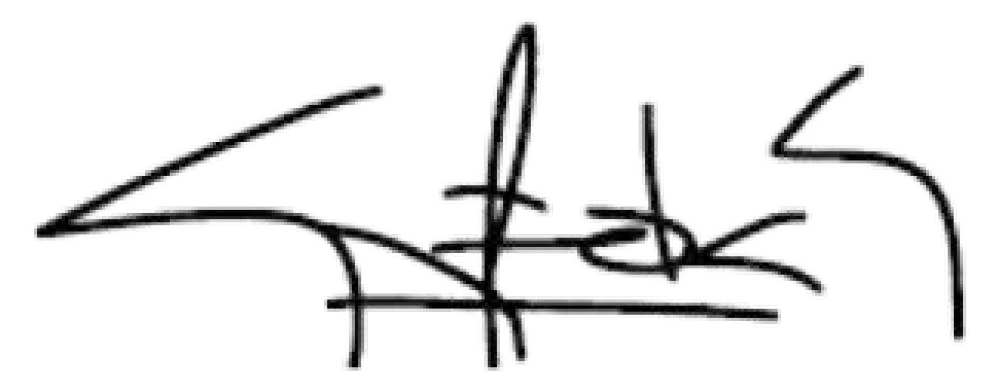 GOETHNY FERNANDA GARCÍA FLÓREZSuperintendente de Notariado y RegistroAprobó: Daniela Andrade Valencia – Superintendente Delegada de Notariado Shirley Paola Villarejo Pulido – Jefe Oficina Asesora Jurídica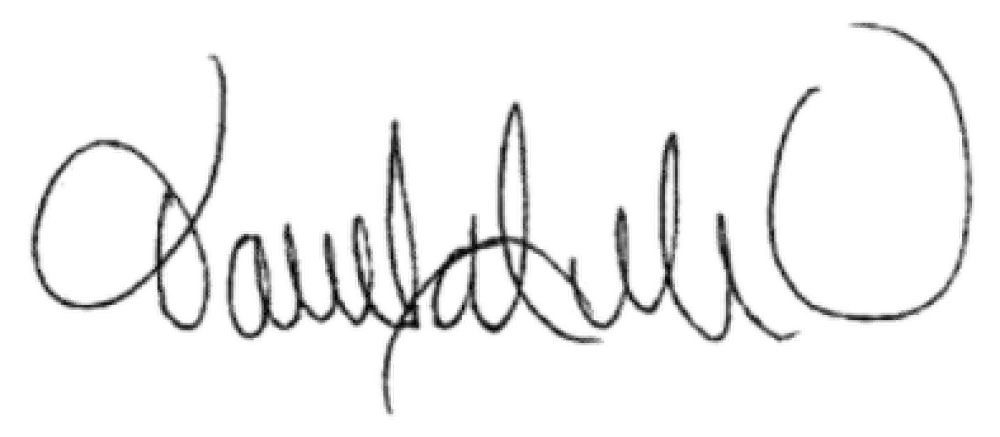 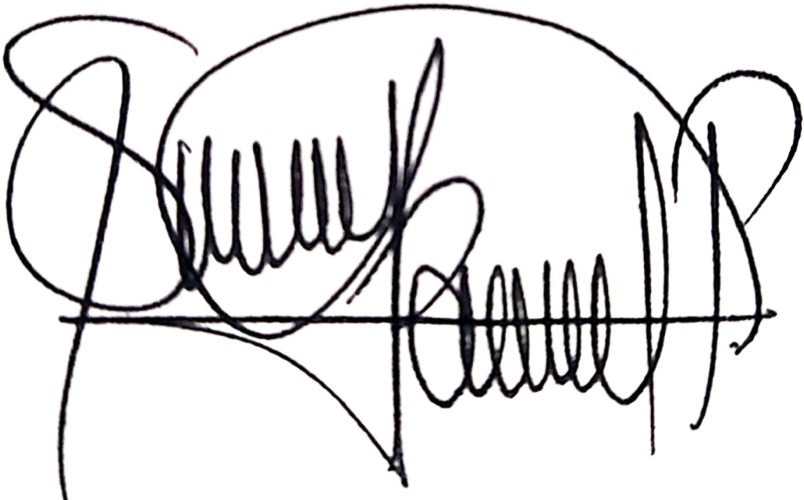 Proyectó: Carlos Enrique Melenje Hurtado - Director de Administración Notarial Claudia Milena Varón Riobo - Dirección de Administración Notarial Camilo Andrés Oviedo Hernández- Dirección de Administración NotarialTurnoNotaríasfebreromarzoabrilmayojuniojulioagostoseptiembreoctubrenoviembrediciembreenero 2023128, 15, 10, 11, 22, 9,1512162125938121014225,7,19,30,24,1412192328161310151721313, 17, 23, 21, 31, 41926304232017221924426, 3, 8, 5, 29, 2726271130272429263128520,18,6,2,16,12591418261537TurnoNotaríasfebreromarzoabrilmayojuniojulioagostoseptiembreoctubrenoviembrediciembreenero 20231Primera12516718920101123141Primera1226162818302010221224142Segunda191221441661781910212Segunda1912231425162717291931213Tercera5199211121331551773Tercera261930211123132415261728TurnoNotaríasfebreromarzoabrilmayojuniojulioagostoseptiembreoctubrenoviembrediciembreenero 20231Primera12516718920101123141Primera1226162818302010221224142Segunda191221441661781910212Segunda1912231425162717291931213Tercera5199211121331551773Tercera261930211123132415261728TurnoNotaríasfebreromarzoabrilmayojuniojulioagostoseptiembreoctubrenoviembrediciembreenero 20231Primera121297421310853141Primera2626232118162724221917281Primera30312Segunda55214119631121072Segunda1919162825232017152624212Segunda3029TurnoNotaríasfebreromarzoabrilmayojuniojulioagostoseptiembreoctubrenoviembrediciembreenero 20231Primera121297421310853141Primera2626232118162724221917281Primera30312Segunda55214119631121072Segunda1919162825232017152624212Segunda3029TurnoNotaríasfebreromarzoabrilmayojuniojulioagostoseptiembreoctubrenoviembrediciembreenero 20231Primera121297421310853141Primera2626232118162724221917281Primera30312Segunda55214119631121072Segunda1919162825232017152624212Segunda3029TurnoNotaríasfebreromarzoabrilMayojuniojulioagostoseptiembreoctubrenoviembrediciembreenero 202311,3,121919161411963126242111,3,1219191614119632926242127,9,426262321181613108532827,9,42626232118161310853128311,10,855228252320171512107311,10,855302825232017151210745,6,21212974227242219171445,6,2121297430272422191714TurnoNotaríasfebreromarzoabrilmayojuniojulioagostoseptiembreoctubrenoviembrediciembreenero 20231Primera5199211121331551771Primera1926302111231324152617282Segunda12516718920101123142Segunda2612162818302010221224143Tercera21441661781910213Tercera23142516271729193121TurnoNotaríasfebreromarzoabrilmayojuniojulioagostoseptiembreoctubrenoviembrediciembreenero 202311,4,7125167189201011231411,4,712261628183020102212241422,51912214416617819102122,519122314251627172919312133,651992111213315517733,6261930211123132415261728TurnoNotaríasfebreromarzoabrilmayojuniojulioagostoseptiembreoctubrenoviembrediciembreenero 20231Primera121297422724221917141Primera1212974302724221917142Segunda191916141196312624212Segunda1919161411963292624213Tercera2626232118161310853283Tercera26262321181613108531284Cuarta552282523201715121074Cuarta553028252320171512107TurnoNotaríasfebreromarzoabrilmayojuniojulioagostoseptiembreoctubrenoviembrediciembreenero 20231Primera121297421310853141Primera2626232118162724221917281Primera30312Segunda55214119631121072Segunda1919162825232017152624212Segunda3029TurnoNotaríasfebreromarzoabrilmayojuniojulioagostoseptiembreoctubrenoviembrediciembreenero 20231Primera121297421310853141Primera2626232118162724221917281Primera30312Segunda55214119631121072Segunda1919162825232017152624212Segunda3029TurnoNotaríasfebreromarzoabrilmayojuniojulioagostoseptiembreoctubrenoviembrediciembreenero 20231Primera121297421310853141Primera2626232118162724221917281Primera30312Segunda55214119631121072Segunda1919162825232017152624212Segunda3029TurnoNotaríasfebreromarzoabrilmayojuniojulioagostoseptiembreoctubrenoviembrediciembreenero 20231Primera121297421310853141Primera2626232118162724221917281Primera30312Segunda55214119631121072Segunda1919162825232017152624212Segunda3029TurnoNotaríasfebreromarzoabrilmayojuniojulioagostoseptiembreoctubrenoviembrediciembreenero 20231Primera12516718920101123141Primera1226162818302010221224142Segunda191221441661781910212Segunda1912231425162717291931213Tercera5199211121331551773Tercera261930211123132415261728TurnoNotaríasfebreromarzoabrilmayojuniojulioagostoseptiembreoctubrenoviembrediciembreenero 20231Primera121216212530315372Segunda191923282610810143Tercera2626304913171512174Cuarta527111620221924215Quinta59141823272429263128TurnoNotaríasfebreromarzoabrilmayojuniojulioagostoseptiembreoctubrenoviembrediciembreenero 20231Primera121297421310853141Primera2626232118162724221917281Primera30312Segunda55214119631121072Segunda1919162825232017152624212Segunda3029TurnoNotaríasfebreromarzoabrilmayojuniojulioagostoseptiembreoctubrenoviembrediciembreenero 20231Primera121297421310853141Primera2626232118162724221917281Primera30312Segunda55214119631121072Segunda1919162825232017152624212Segunda3029TurnoNotaríasfebreromarzoabrilmayojuniojulioagostoseptiembreoctubrenoviembrediciembreenero 20231Primera121297421310853141Primera2626232118162724221917281Primera30312Segunda55214119631121072Segunda1919162825232017152624212Segunda3029TurnoNotaríasfebreromarzoabrilmayojuniojulioagostoseptiembreoctubrenoviembrediciembreenero 20231Primera12516718920101123141Primera1226162818302010221224142Segunda191221441661781910212Segunda1912231425162717291931213Tercera5199211121331551773Tercera261930211123132415261728TurnoNotaríasfebreromarzoabrilmayojuniojulioagostoseptiembreoctubrenoviembrediciembreenero 20231Primera12516718920101123141Primera1226162818302010221224142Segunda191221441661781910212Segunda1912231425162717291931213Tercera5199211121331551773Tercera261930211123132415261728TurnoNotaríasfebreromarzoabrilmayojuniojulioagostoseptiembreoctubrenoviembrediciembreenero 20231Primera121297421310853141Primera2626232118162724221917281Primera30312Segunda55214119631121072Segunda1919162825232017152624212Segunda3029TurnoNotaríasfebreromarzoabrilmayojuniojulioagostoseptiembreoctubrenoviembrediciembreenero 20231Primera51616141196312624211Primera2616161411963292624212Segunda125232118161310853282Segunda12262321181613108531283Tercera19122282523201715121073Tercera191230282523201715121074Cuarta97422724221917144Cuarta97430272422191714TurnoNotaríasfebreromarzoabrilmayojuniojulioagostoseptiembreoctubrenoviembrediciembreenero 202331, 34, 39, 45, 6, 44,111, 16, 65, 37, 78, 57,64, 4, 29, 72527426812101424, 28, 8, 12, 19, 33,243, 47, 46, 67, 56, 54,53, 49, 18, 795914119131015172160, 69, 59, 25, 30, 41,371, 9, 13, 48, 70, 73,23, 36, 61, 661212161816201722192477, 63, 75, 20, 26, 32,442, 52, 76, 62, 38, 50,7, 68, 58, 80, 8119192321232724292631282, 10, 15, 21, 27, 35, 5,540, 3, 51, 1, 17, 74, 55,14, 2226263028253031537TurnoNotaríasfebreromarzoabrilmayojuniojulioagostoseptiembreoctubrenoviembrediciembreenero 20231Primera121297421310853141Primera2626232118162724221917281Primera30312Segunda55214119631121072Segunda1919162825232017152624212Segunda3029TurnoNotaríasfebreromarzoabrilmayojuniojulioagostoseptiembreoctubrenoviembrediciembreenero 20231Primera12516718920101123141Primera1226162818302010221224142Segunda191221441661781910212Segunda1912231425162717291931213Tercera5199211121331551773Tercera261930211123132415261728TurnoNotaríasfebreromarzoabrilmayojuniojulioagostoseptiembreoctubrenoviembrediciembreenero 20231Primera121297421310853141Primera2626232118162724221917281Primera30312Segunda55214119631121072Segunda1919162825232017152624212Segunda3029TurnoNotaríasfebreromarzoabrilmayojuniojulioagostoseptiembreoctubrenoviembrediciembreenero 20231Primera121297421310853141Primera2626232118162724221917281Primera30312Segunda55214119631121072Segunda1919162825232017152624212Segunda3029TurnoNotaríasfebreromarzoabrilmayojuniojulioagostoseptiembreoctubrenoviembrediciembreenero 20231Primera121297421310853141Primera2626232118162724221917281Primera30312Segunda55214119631121072Segunda1919162825232017152624212Segunda3029TurnoNotaríasfebreromarzoabrilmayojuniojulioagostoseptiembreoctubrenoviembrediciembreenero 20231Primera121297421310853141Primera2626232118162724221917281Primera30312Segunda55214119631121072Segunda1919162825232017152624212Segunda3029TurnoNotaríasfebreromarzoabrilmayojuniojulioagostoseptiembreoctubrenoviembrediciembreenero 20231Primera121297421310853141Primera2626232118162724221917281Primera30312Segunda55214119631121072Segunda1919162825232017152624212Segunda3029TurnoNotaríasfebreromarzoabrilmayojuniojulioagostoseptiembreoctubrenoviembrediciembreenero 20231Primera121297421310853141Primera2626232118162724221917281Primera30312Segunda55214119631121072Segunda1919162825232017152624212Segunda3029TurnoNotaríasfebreromarzoabrilmayojuniojulioagostoseptiembreoctubrenoviembrediciembreenero 20231Primera52742681210142Segunda591411913101517213Tercera121216181620172219244Cuarta19192321232724292631285Quinta26263028253031537TurnoNotaríasfebreromarzoabrilmayojuniojulioagostoseptiembreoctubrenoviembrediciembreenero 20231Primera121297421310853141Primera2626232118162724221917281Primera30312Segunda55214119631121072Segunda1919162825232017152624212Segunda3029TurnoNotaríasfebreromarzoabrilmayojuniojulioagostoseptiembreoctubrenoviembrediciembreenero 20231Primera121297421310853141Primera2626232118162724221917281Primera30312Segunda55214119631121072Segunda1919162825232017152624212Segunda3029TurnoNotaríasfebreromarzoabrilmayojuniojulioagostoseptiembroctubrenoviembrediciembreenero 20231Primera191916141196312624211Primera1919161411963292624212Segunda2626232118161310853282Segunda26262321181613108531283Tercera552282523201715121073Tercera5530282523201715121074Cuarta121297422724221917144Cuarta121297430272422191714TurnoNotaríasfebreromarzoabrilmayojuniojulioagostoseptiembreoctubrenoviembrediciembreenero 20231Primera121297422724221917141Primera1212974302724221917142Segunda191916141196312624212Segunda1919161411963292624213Tercera2626232118161310853283Tercera26262321181613108531284Cuarta552282523201715121074Cuarta553028252320171512107TurnoNotaríasfebreromarzoabrilmayojuniojulioagostoseptiembreoctubrenoviembrediciembreenero 20231Primera121297422724221917141Primera1212974302724221917142Segunda191916141196312624212Segunda1919161411963292624213Tercera2626232118161310853283Tercera26262321181613108531284Cuarta552282523201715121074Cuarta553028252320171512107TurnoNotaríasfebreromarzoabrilmayojuniojulioagostoseptiembreoctubrenoviembrediciembreenero 20231Primera121297421310853141Primera2626232118162724221917281Primera30312Segunda55214119631121072Segunda1919162825232017152624212Segunda3029TurnoNotaríasfebreromarzoabrilmayojuniojulioagostoseptiembreoctubrenoviembrediciembreenero 20231Primera121297421310853141Primera2626232118162724221917281Primera30312Segunda55214119631121072Segunda1919162825232017152624212Segunda3029TurnoNotaríasfebreromarzoabrilmayojuniojulioagostoseptiembreoctubrenoviembrediciembreenero 202311, 4, 7125167189201011231411, 4, 712261628183020102212241422, 51912214416617819102122, 519122314251627172919312133, 651992111213315517733, 6261930211123132415261728TurnoNotaríasfebreromarzoabrilmayojuniojulioagostoseptiembreoctubrenoviembrediciembreenero 20231Primera121297421310853141Primera2626232118162724221917281Primera30312Segunda55214119631121072Segunda1919162825232017152624212Segunda3029TurnoNotaríasfebreromarzoabrilmayojuniojulioagostoseptiembreoctubrenoviembrediciembreenero 20231Primera121297421310853141Primera2626232118162724221917281Primera30312Segunda55214119631121072Segunda1919162825232017152624212Segunda3029TurnoNotaríasfebreromarzoabrilmayojuniojulioagostoseptiembreoctubrenoviembrediciembreenero 20231Primera52742681210142Segunda591411913101517213Tercera121216181620172219244Cuarta19192321232724292631285Quinta26263028253031537TurnoNotaríasfebreromarzoabrilmayojuniojulioagostoseptiembreoctubrenoviembrediciembreenero 20231Primera121297421310853141Primera2626232118162724221917281Primera30312Segunda55214119631121072Segunda1919162825232017152624212Segunda3029TurnoNotaríasfebreromarzoabrilmayojuniojulioagostoseptiembreoctubrenoviembrediciembreenero 202311, 4, 7125167189201011231411, 4, 712261628183020102212241422, 51912214416617819102122, 519122314251627172919312133, 651992111213315517733, 6261930211123132415261728TurnoNotaríasfebreromarzoabrilmayojuniojulioagostoseptiembreoctubrenoviembrediciembreenero 202311, 2, 11527426812101423, 45914119131015172135, 61212161816201722192447, 8191923212327242926312859, 1026263028253031537TurnoNotaríasfebreromarzoabrilmayojuniojulioagostoseptiembreoctubrenoviembrediciembreenero 20231Primera121297421310853141Primera2626232118162724221917281Primera30312Segunda55214119631121072Segunda1919162825232017152624212Segunda3029TurnoNotaríasfebreromarzoabrilmayojuniojulioagostoseptiembroctubrenoviembrediciembreenero 20231Primera121297421310853141Primera2626232118162724221917281Primera30312Segunda55214119631121072Segunda1919162825232017152624212Segunda3029TurnoNotaríasfebreromarzoabrilmayojuniojulioagostoseptiembreoctubrenoviembrediciembreenero 20231Primera121297421310853141Primera2626232118162724221917281Primera30312Segunda55214119631121072Segunda1919162825232017152624212Segunda3029TurnoNotaríasfebreroMarzoabrilmayojuniojulioagostoseptiembreoctubrenoviembrediciembreenero 20231Primera97421310853141Primera232118162724221917281Primera30312Segunda214119631121072Segunda162825232017152624212Segunda3029TurnoNotaríasfebreromarzoabrilmayojuniojulioagostoseptiembreoctubrenoviembrediciembreenero 20231Primera121297421310853141Primera2626232118162724221917281Primera30312Segunda55214119631121072Segunda1919162825232017152624212Segunda3029TurnoNotaríasfebreromarzoabrilmayojuniojulioagostoseptiembreoctubrenoviembrediciembreenero 20231Primera121297421310853141Primera2626232118162724221917281Primera30312Segunda55214119631121072Segunda1919162825232017152624212Segunda3029TurnoNotaríasfebreromarzoabrilmayojuniojulioagostoseptiembreoctubrenoviembrediciembreenero 20231Primera121297421310853141Primera2626232118162724221917281Primera30312Segunda55214119631121072Segunda1919162825232017152624212Segunda3029TurnoNotaríasfebreromarzoabrilmayojuniojulioagostoseptiembreoctubrenoviembrediciembreenero 20231Primera12516718920101123141Primera1226162818302010221224142Segunda191221441661781910212Segunda1912231425162717291931213Tercera5199211121331551773Tercera261930211123132415261728TurnoNotaríasfebreromarzoabrilmayojuniojulioagostoseptiembreoctubrenoviembrediciembreenero 202311, 4, 7125167189201011231411, 4, 712261628183020102212241422, 5, 81912214416617819102122, 5, 819122314251627172919312133, 651992111213315517733, 6261930211123132415261728TurnoNotaríasfebreromarzoabrilmayojuniojulioagostoseptiembreoctubrenoviembrediciembreenero 20231Primera121297421310853141Primera2626232118162724221917281Primera30312Segunda55214119631121072Segunda1919162825232017152624212Segunda3029TurnoNotaríasfebreromarzoabrilmayojuniojulioagostoseptiembreoctubrenoviembrediciembreenero 202315, 1, 11, 7527426812101422, 18, 13, 359141191310151721319, 15, 4, 20, 161212161816201722192446, 21, 17, 8, 221919232123272429263128510, 23, 9, 12, 1426263028253031537TurnoNotaríasfebreromarzoabrilmayojuniojulioagostoseptiembreoctubrenoviembrediciembreenero 20231Primera12516718920101123141Primera1226162818302010221224142Segunda191221441661781910212Segunda1912231425162717291931213Tercera5199211121331551773Tercera261930211123132415261728TurnoNotaríasfebreromarzoabrilmayojuniojulioagostoseptiembreoctubrenoviembrediciembreenero 20231Primera121297421310853141Primera2626232118162724221917281Primera30312Segunda55214119631121072Segunda1919162825232017152624212Segunda3029TurnoNotaríasfebreromarzoabrilmayojuniojulioagostoseptiembreoctubrenoviembrediciembreenero 20231Primera121297421310853141Primera2626232118162724221917281Primera30312Segunda55214119631121072Segunda1919162825232017152624212Segunda3029TurnoNotaríasfebreromarzoabrilmayojuniojulioagostoseptiembreoctubrenoviembrediciembreenero 20231Primera121297422724221917141Primera1212974302724221917142Segunda191916141196312624212Segunda1919161411963292624213Tercera2626232118161310853283Tercera26262321181613108531284Cuarta552282523201715121074Cuarta553028252320171512107TurnoNotaríasfebreromarzoabrilmayojuniojulioagostoseptiembreoctubrenoviembrediciembreenero 20231Primera121297421310853141Primera2626232118162724221917281Primera30312Segunda55214119631121072Segunda1919162825232017152624212Segunda3029TurnoNotaríasfebreromarzoabrilmayojuniojulioagostoseptiembreoctubrenoviembrediciembreenero 20231Primera12516718920101123141Primera1226162818302010221224142Segunda191221441661781910212Segunda1912231425162717291931213Tercera5199211121331551773Tercera261930211123132415261728TurnoNotaríasfebreromarzoabrilmayojuniojulioagostoseptiembreoctubrenoviembrediciembreenero 20231Primera121297421310853141Primera2626232118162724221917281Primera30312Segunda55214119631121072Segunda1919162825232017152624212Segunda3029